Veřejná výzva pro zájemce do reprezentace ČR dorostu v požárním sportu pro rok 2016CHLAPCIročníky 1998 až 2003Sdružení hasičů Čech, Moravy a Slezska hledá talentované chlapce ve věku 13 – 18 let (v roce 2016) za účelem přípravy reprezentačního týmu pro Mistrovství světa dorostu v požárním sportu v roce 2016.Hlásit se mohou chlapci s ročníkem narození 1998 – 2003, a to:ročníky 2000 až 2003 – bez výběrových kritérií (doporučujeme zkušenosti na soutěžích v běhu na 100 m s překážkami a zkušenost s disciplínou výstup na cvičnou věž)ročníky 1998 až 1999 – osobní rekord v běhu na 100 m s překážkami pod 17 sekund, zkušenost s výstupem na cvičnou věžVýběr členů reprezentace dorostenců a dorostenek bude probíhat:10. 10. 2015 od 10:00 hodin v areálu hasičské stanice HZS MSK – HS3 Ostrava – Poruba (Martinovská 1622/36) 11. 10. 2015 od 10:00 hodin v areálu Střední průmyslové školy chemické v Pardubicích (Poděbradská 94) Prezence účastníků bude probíhat od 9:00 hod. do 9:45 hod. V rámci výběru není účastníkům hrazena strava ani doprava. V době probíhajících testů bude doprovod vykázán ze stadionu. Předpokládané ukončení 16:00 hodin (v závislosti na počtu účastníků).V případě, že máte zájem zúčastnit se výběru do širšího výběru reprezentace chlapců, vyplňte přihlášku uvedenou na stránce: http://goo.gl/forms/RfizVeok63. Termín uzávěrky „přihlášek“ - 1. 10. 2015.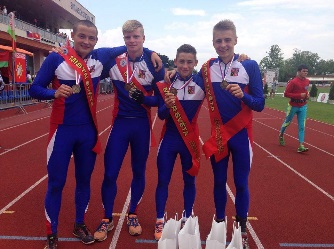 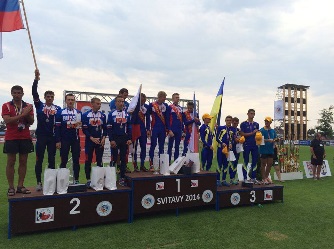 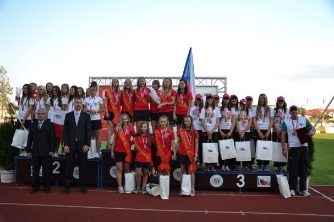 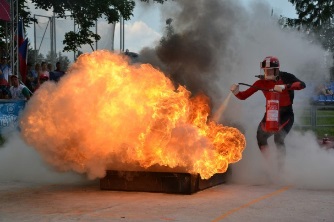 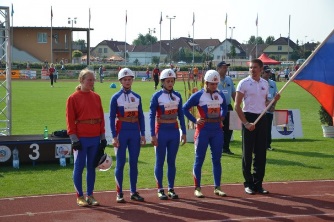 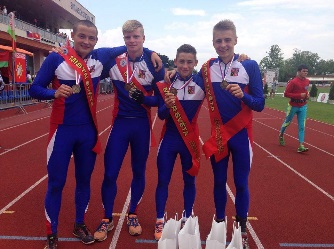 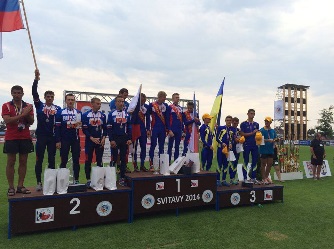 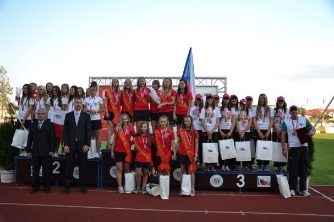 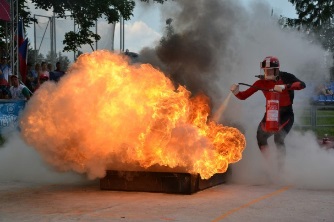 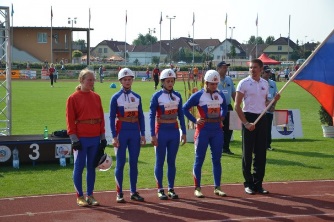 